 Village of Wellsville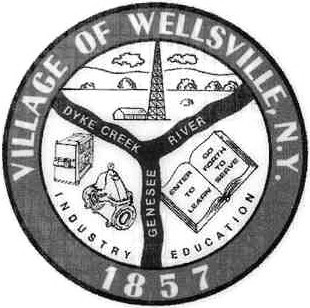 Office of the Clerk23 North Main Street * Wellsville, New York 14895Phone: (585) 596-1754 * FAX: (585) 593-7260711(TDD)VILLAGE BOARD MEETING AGENDA2-14-2022Pledge to the FlagAccept the minutes for the Regular Meeting held on January 24, 2022.VISITORS:   MAYOR’S BUSINESS:Request acceptance and approval of the Business License Application from Anna Lisa Wiley for Anna’s Attic, custom sewing and repairs, located at 93 North Main Street, Suite 203, Wellsville.Request acceptance and approval of the Application for a Special Event Permit from National MS Society – Upstate New York for Walk MS – Wellsville.  This event is scheduled for Sunday, May 15, 2022 from 6:00 am – 2:00 pm to be held at Island Park.TRUSTEES’ BUSINESS:	PEARSON:Request acceptance and approval of the vouchers as listed in the Abstract of 	Vouchers dated February 14, 2022.MONROE:Nothing to discuss	ROESKE:	Nothing to discussFAHS:Request acceptance and approval to award chemical bids as follows:Ferric Chloride – PVS Technologies at $883/dry tonChlorine – JCI Jones Chemicals at $310/150# cylinderHydrofluosilicic Acid – Amrex Chemical Co, Inc. at $85.50/15-gal carboySodium Bicarbonate – Amrex Chemical Co, Inc. at $13.50/50# bagOrtho/Polyphosphate – Slack Chemical Co. at $231.82/15-gal carboyPolyaluminum Chloride – Slack Chemical Co at $0.247/poundPOLICE DEPT:	1.	Nothing to discussFIRE DEPT:	1.    Nothing to discussDPW:	1.	Nothing to discussCODE ENFORCEMENT	1.	Nothing to discussATTORNEY:	1.   Nothing to discussTREASURER:DPW Union ContractPromotion of Adam Orpet from grade 11 to grade 12.Promotion of Eric Welninski from grade 9 to grade 11.Capital Equipment Resolutions